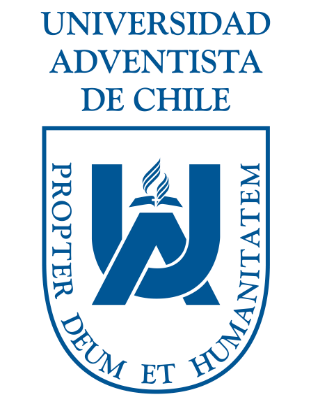 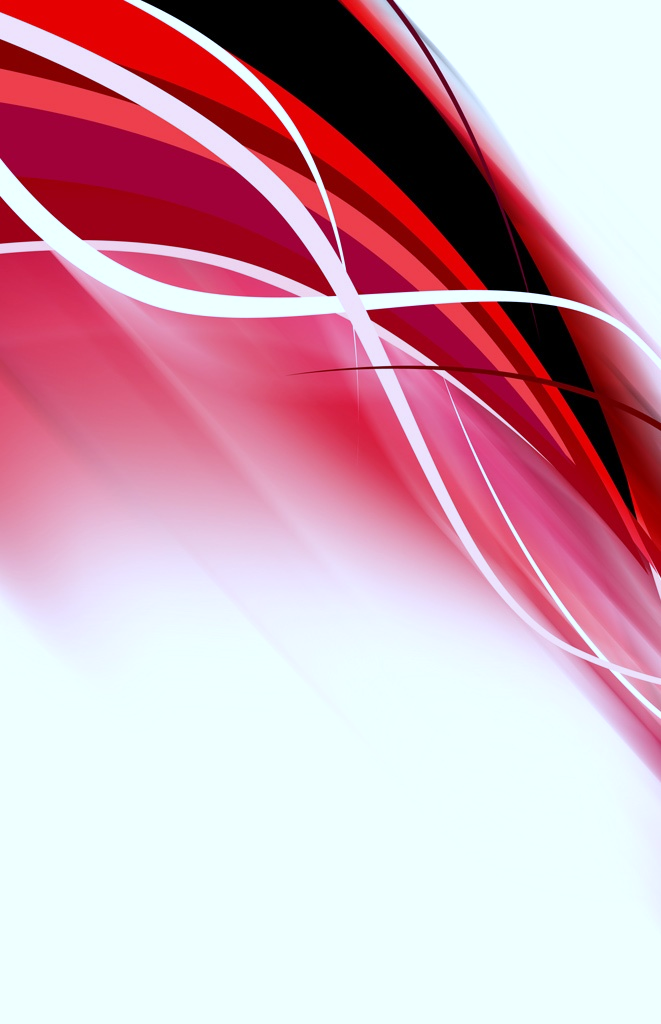 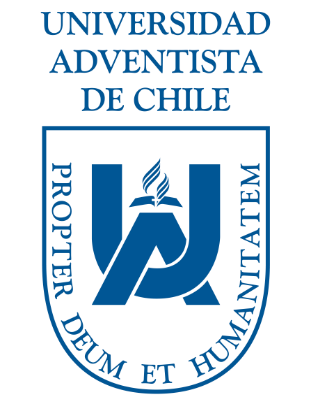 PERFIL DEL EGRESADOCompletarACLARACIONES PREVIASLa validez de un instrumento consiste en que mida lo que tiene que medir. El siguiente formulario es una guía para que los estudiantes de grado y posgrado puedan hacer una validación por expertos de los instrumentos que han diseñado para sus proyectos de investigación.En primer lugar, los investigadores explicarán de manera breve y clara en qué consiste su investigación, por lo que incluirán una breve memoria que incluirá: título, resumen, objetivos, hipótesis (si la hubiere) y metodología de la investigación. La metodología elegida resaltará el origen y características del instrumento que usarán y cómo están en relación con los objetivos general y específicos de la investigación.Finalmente deberán someter a validación por expertos cada una de las secciones del instrumento diseñado (pregunta a pregunta o por secciones o bloques, dependiendo de lo extenso que sea el instrumento; se sugiere que si se trata de un cuestionario breve, no más de 10 ítems o preguntas, sea pregunta a pregunta, en caso de ser más extenso es preferible plantearlo por secciones o bloques), usando las tablas colocadas para ello.El método propuesto aquí para la validación de expertos es el método de agregados individuales dado que es un método factible de aplicar, eficiente y evita sesgos por contacto entre expertos. El método de agregados individuales significa que la validación la efectúa cada experto de forma individual y sin contacto con el resto de expertos que van a validar el instrumento. El número de expertos recomendable es de siete o más, pero siempre en número impar.Una vez se obtiene las puntuaciones de todos los expertos que atribuyen a cada una de las secciones del instrumento, dichas puntuaciones se trasladan al Anexo 2 para obtener el promedio y comprobar la validez o no de las secciones del instrumento.CÓDIGOS DE COLORES:En color azul aparecen indicaciones de cómo redactar el contenido de este formulario que se entregará de forma individual a cada experto. Una vez completado el formulario el texto en color azul se debe borrar.En color rojo aparecen indicaciones de cómo se debe completar este formulario que se entregará de forma individual a cada experto. Una vez completado el formulario el texto en color azul se debe borrar.TÍTULO, RESUMEN, OBJETIVOS, HIPÓTESIS Y METODOLOGÍATítulo El Titulo del trabajo de Investigación debe de contener necesariamente los siguientes puntos para ser considerado como valido:Precisar el tema principal.Debe responder a la pregunta: ¿QUÉ se está buscando?Debe responder a la pregunta: ¿DÓNDE se está buscando?Debe responder a la pregunta: ¿CUÁNDO se está buscando?Ejemplo de título: El subempleo como factor de pobreza entre emigrantes haitianos en la región del Ñuble, 2014 -2017Precisa el tema principal: La pobreza y el subempleo entre la emigración haitiana.¿QUÉ se está buscando?: La relación entre las variables (pobreza y subempleo).¿DÓNDE se está buscando?: En la región del Ñuble entre los emigrantes haitianos.¿CUÁNDO se está buscando?: Entre los años 2014-2017.Resumen ¿Cuál es el problema de investigación y por qué es importante? Describe el problema y el contexto: Se debe indicar claramente el problema objeto de investigación, el contexto que explica la importancia del problema y las razones que existen para llevar a cabo la investigación. Se menciona y citan los antecedentes más relevantes, es decir, las investigaciones pertinentes anteriores de otros autores o de los mismos autores de la investigación para mostrar el contexto de la misma. Se justifica el estudio al identificar las preguntas a las que se está respondiendo. ¿Cómo empezar?: Se sugieren dos maneras de empezar a escribir el resumen: mostrando la magnitud del problema en términos de prevalencia, incidencia, morbilidad, mortalidad o costos; citando la controversia actual sobre el tema.Extensión: Debe ser de 50-300 palabras.Referencias bibliográficas: Suele ser suficiente con las referencias bibliográficas de antecedentes relevantes en los que se basa el trabajo.El tiempo verbal que se usa en la introducción es el presente, se trata de hechos e hipótesis conocidos.Objetivos: General y específicos Se refieren a los propósitos por los que se hace la investigación. Permiten dejar claro cuáles van a ser los alcances del trabajo y definir lo que se aspira a lograr. Son las metas que se quieren lograr, por lo tanto los objetivos se redactan en función de la pregunta: ¿qué se pretende lograr o demostrar con la investigación? Es decir, indican la acción que va a realizar quien investiga. Por lo tanto:Determinan los límites y la amplitud del estudio. Es lo que indica que la investigación es viable.Determinan las etapas de la investigación.Orientan sobre los resultados que se espera obtener.Objetivo general: Se formula un solo objetivo general.Debe ser realista, es decir, alcanzable. Es el propósito general que orienta la investigación. Por lo tanto, la redacción tiene mucho en común con el título de la investigación. Es el enunciado global sobre el resultado que se espera alcanzar. Por lo tanto suele redactarse de forma que responda a todas o algunas de las siguientes preguntas: QUÉ: ¿Cuál es la VARIABLE que está presente o afecta a la POBLACIÓN que se quiere estudiar?CÓMO: ¿Cuál es el INSTRUMENTO o intervención que se pretende evaluar?  DÓNDE: ¿Cuál es el LUGAR o ámbito o espacio de la investigación?CUÁNDO: ¿Cuál es el TIEMPO o plazo que abarca la investigación?Las preguntas que no se respondan en el objetivo general, deberán ser respondidas en los objetivos específicos.Objetivos específicos: Indican lo que se quiere realizar en cada una de las etapas de la investigación que deben permitir alcanzar el objetivo general. Evocan los resultados esperados en la investigación. Por lo tanto suelen redactarse de forma que contemplen todos o algunos de los siguientes deben ser: Deben ser dirigidos a los elementos básicos del problema.Redactarse de forma que sean claros, precisos y concisos.Deben ser medibles y observables, por lo tanto en ellos debe constar la población a estudio y la intervención a evaluar.Deben seguir un orden lógico.Deben ser temporales, es decir, deben disponer de un período de tiempo específico para alcanzarlos.Hipótesis Las investigaciones exploratorias o descriptivas no requieren de la formulación de una hipótesis, simplemente suelen formular un problema de investigación. No obstante, cuando se formula una hipótesis descriptica se refiere al valor predictivo del comportamiento de una sola variable. Las hipótesis se formulan en los estudios analíticos en los que se prueba la relación (correlación, asociación) entre dos o más variables, y que sea susceptible de verificación.Cuando el problema de investigación es complejo, es decir, intervienen muchas variables, entonces se pueden formular varias hipótesis. La hipótesis indica lo que estamos buscando o intentando probar, por lo que no necesariamente tiene que ser verdadera; la idea es que a partir de ella probemos algo.¿Cómo redactar una hipótesis? La hipótesis surge de un problema de investigación y por lo tanto de un objetivo de investigación. El problema de investigación incluye: la formulación de una pregunta, dos variables empíricas y por ningún motivo incluir opiniones o reflexiones personales. La hipótesis propone una respuesta a la pregunta de investigación.Ejemplo de problema de investigación: El biólogo de una piscifactoría se da cuenta que las truchas parecen tener más piojos en verano, cuando los niveles de agua son bajos. Quiere saber por qué.Primer intento de redacción de la hipótesis: Los niveles de agua afectan la cantidad de piojos sufrida por la trucha arcoíris (es una buena redacción de una hipótesis general, pero no da ninguna guía sobre cómo diseñar la investigación).Segundo intento de redacción de la hipótesis: La trucha arcoiris sufre más piojos en verano cuando los niveles de agua están bajos (ahora hay una cierta direccionalidad, pero la hipótesis no es verificable).Tercer y definitivo intento de redacción de la hipótesis: La trucha arcoiris sufre más piojos en verano cuando los niveles de agua están bajos porque hay menos oxígeno en el agua (hipótesis verificable: el biólogo cree que la cantidad de oxígeno es la razón, dado que los peces que tienen estrés oxidativo tienden a ser más propensos a sufrir enfermedades y parásitos. Ahora: a) incluye los elementos que motivan la pregunta de investigación: la cantidad de piojos en las truchas en verano cuando los niveles del agua están bajos, y b) puede establecer una correlación entre dos variables medibles: la variable dependiente (cantidad de piojos en las truchas) y la variable independiente (cantidad de oxígeno en el agua).Ejemplos de hipótesis bien formuladas:Cuanto mayor sea el nivel educativo de las mujeres, menor será el número de hijos durante su vida reproductiva.Cuanto menor sea el nivel educativo de las madres, mayor será el riesgo de enfermar y morir de sus hijos pequeños.A mayor accesibilidad geográfica de la población a los servicios de salud, mayor demanda de atención de dichos servicios de salud.A mayor edad de las enfermeras, menor propensión a aprobar un rol más amplio en su función profesional.Las mujeres fumadoras durante el embarazo tienen más hijos recién nacidos de bajo peso que las que no fuman.Metodología La metodología responde a la siguiente pregunta: ¿Cómo se investiga, aborda o soluciona el problema de investigación, y de qué forma se podrá verificar la hipótesis? Por lo que incluye el diseño de la investigación, ámbito, participantes, medidas principales, instrumento de recogida de datos, intervención, análisis estadístico…Diseño: Se describe el diseño del experimento (aleatorio, controlado, casos y controles, ensayo clínico, prospectivo, etcétera). Se explica el diseño de investigación aplicada en el estudio de tal manera que se pueda replicar el estudio.Participantes: En esta sección se explica las características de los participantes y el criterio empleado en la selección de los mismos: se especifica edad, sexo, grupo étnico o racial, nivel de educación y otras características que sean relevantes para el estudio. También se especifica el procedimiento de selección de la muestra. En esta sección se puede incluir la frecuencia del seguimiento de los participantesEntorno: En esta sección se describe el centro o ámbito donde se realizará el experimento o investigación (hospital, asistencia primaria, escuela, etcétera).Intervenciones: En esta sección se presenta la información sobre los instrumentos que se van a utilizar, se especifican cuáles serán los métodos de recolección de los datos; y los procedimientos y mediciones. La aplicación de los procedimientos se explica, hasta donde sea posible, en orden cronológico; se incluye la frecuencia de las observaciones, qué tipos de datos se registrarán…Complete la siguiente parte del formulario pensando en cómo lo leerán los expertos.FORMULARIO Título de la encuestaEn las siguientes páginas usted evalúa el cuestionario para poder validarlo. En las respuestas de las escalas tipo Likert, por favor, marque con una X la respuesta escogida de entre las seis opciones que se presentan en los casilleros, siendo: 1 = muy en desacuerdo2 = en desacuerdo3 = en desacuerdo más que en acuerdo4 = de acuerdo más que en desacuerdo5 = de acuerdo6 = muy de acuerdoATENCIÓN: Esta página se debe copiar tantas veces como preguntas se deban validar por los expertos.Pregunta n.º __*Transcriba la pregunta a evaluar aquí*Escribir el n.º de pregunta correspondiente.**Todas las preguntas deben ser pertinentes para lograr uno o más objetivos específicos de la investigación, o también ser pertinentes al objetivo general. Por defecto mantenga siempre en la tabla la fila que contiene el objetivo general y deje al menos una de las filas que corresponde al objetivo específico que quiera alcanzar con la pregunta.ATENCIÓN: Esta página se debe copiar tantas veces como preguntas se deban validar por los expertos.Pregunta n.º __*Transcriba la pregunta a evaluar aquí*Escribir el n.º de pregunta correspondiente.**Todas las preguntas deben ser pertinentes para lograr uno o más objetivos específicos de la investigación, o también ser pertinentes al objetivo general. Por defecto mantenga siempre en la tabla la fila que contiene el objetivo general y deje al menos una de las filas que corresponde al objetivo específico que quiera alcanzar con la pregunta.ATENCIÓN: Esta página se debe copiar tantas veces como preguntas se deban validar por los expertos.Pregunta n.º __* Transcriba la pregunta a evaluar aquí*Escribir el n.º de pregunta correspondiente.**Todas las preguntas deben ser pertinentes para lograr uno o más objetivos específicos de la investigación, o también ser pertinentes al objetivo general. Por defecto mantenga siempre en la tabla la fila que contiene el objetivo general y deje al menos una de las filas que corresponde al objetivo específico que quiera alcanzar con la pregunta.ATENCIÓN: Esta página se debe copiar tantas veces como preguntas se deban validar por los expertos.Pregunta n.º __* Transcriba la pregunta a evaluar aquí*Escribir el n.º de pregunta correspondiente.**Todas las preguntas deben ser pertinentes para lograr uno o más objetivos específicos de la investigación, o también ser pertinentes al objetivo general. Por defecto mantenga siempre en la tabla la fila que contiene el objetivo general y deje al menos una de las filas que corresponde al objetivo específico que quiera alcanzar con la pregunta.ATENCIÓN: Esta página se debe copiar tantas veces como preguntas se deban validar por los expertos.Pregunta n.º __* Transcriba la pregunta a evaluar aquí*Escribir el n.º de pregunta correspondiente.**Todas las preguntas deben ser pertinentes para lograr uno o más objetivos específicos de la investigación, o también ser pertinentes al objetivo general. Por defecto mantenga siempre en la tabla la fila que contiene el objetivo general y deje al menos una de las filas que corresponde al objetivo específico que quiera alcanzar con la pregunta.Evaluación global del cuestionarioPor favor, marque con una X la respuesta escogida de entre las opciones que se presentan:Identificación del expertoMuchas gracias por su valiosa contribución a la validación de este cuestionario.ANEXO 1. CUESTIONARIOInserte el cuestionario aquíANEXO 2. VALIDACIÓN POR EXPERTOS DEL CUESTIONARIOEl n.º de expertos mínimo recomendable es 7. El n.º de expertos es preferible que sea un número impar.La puntuación va de 1 a 6 («muy en desacuerdo» a «muy de acuerdo»), se asigna el promedio de adecuación y el promedio de pertinencia de cada pregunta del cuestionario. Si el promedio de puntuaciones de los expertos es 4 o más, tanto en adecuación como en pertinencia, entonces la pregunta se considera validada.Indique su grado de acuerdo frente a las siguientes afirmaciones:(1 = muy en desacuerdo; 2 = en desacuerdo; 3 = en desacuerdo más que en acuerdo; 4 = de acuerdo más que en desacuerdo; 5 = de acuerdo; 6 = muy de acuerdo)Grado de acuerdoGrado de acuerdoGrado de acuerdoGrado de acuerdoGrado de acuerdoGrado de acuerdoIndique su grado de acuerdo frente a las siguientes afirmaciones:(1 = muy en desacuerdo; 2 = en desacuerdo; 3 = en desacuerdo más que en acuerdo; 4 = de acuerdo más que en desacuerdo; 5 = de acuerdo; 6 = muy de acuerdo)123456ADECUACIÓN (adecuadamente formulada para los destinatarios que vamos a encuestar): La pregunta se comprende con facilidad (clara, precisa, no ambigua, acorde al nivel de información y lenguaje del encuestado)Las opciones de respuesta son adecuadasLas opciones de respuesta se presentan con un orden lógicoPERTINENCIA (contribuye a recoger información relevante para la investigación):Es pertinente para lograr el OBJETIVO GENERAL de la investigación(Copiar el objetivo general.)Es pertinente para lograr el OBJETIVO ESPECÍFICO n.º ___ de la investigación**(Copiar el objetivo n.º __.)Es pertinente para lograr el OBJETIVO ESPECÍFICO n.º ___ de la investigación**(Copiar el objetivo n.º __.)Es pertinente para lograr el OBJETIVO ESPECÍFICO n.º ___ de la investigación**(Copiar el objetivo n.º __.)Observaciones y recomendaciones en relación a la pregunta n.º ___:Observaciones y recomendaciones en relación a la pregunta n.º ___:Motivos por los que se considera no adecuadaMotivos por los que se considera no pertinentePropuestas de mejora (modificación, sustitución o supresión)Indique su grado de acuerdo frente a las siguientes afirmaciones:(1 = muy en desacuerdo; 2 = en desacuerdo; 3 = en desacuerdo más que en acuerdo; 4 = de acuerdo más que en desacuerdo; 5 = de acuerdo; 6 = muy de acuerdo)Grado de acuerdoGrado de acuerdoGrado de acuerdoGrado de acuerdoGrado de acuerdoGrado de acuerdoIndique su grado de acuerdo frente a las siguientes afirmaciones:(1 = muy en desacuerdo; 2 = en desacuerdo; 3 = en desacuerdo más que en acuerdo; 4 = de acuerdo más que en desacuerdo; 5 = de acuerdo; 6 = muy de acuerdo)123456ADECUACIÓN (adecuadamente formulada para los destinatarios que vamos a encuestar): La pregunta se comprende con facilidad (clara, precisa, no ambigua, acorde al nivel de información y lenguaje del encuestado)Las opciones de respuesta son adecuadasLas opciones de respuesta se presentan con un orden lógicoPERTINENCIA (contribuye a recoger información relevante para la investigación):Es pertinente para lograr el OBJETIVO GENERAL de la investigación(Copiar el objetivo general.)Es pertinente para lograr el OBJETIVO ESPECÍFICO n.º ___ de la investigación**(Copiar el objetivo n.º __.)Es pertinente para lograr el OBJETIVO ESPECÍFICO n.º ___ de la investigación**(Copiar el objetivo n.º __.)Es pertinente para lograr el OBJETIVO ESPECÍFICO n.º ___ de la investigación**(Copiar el objetivo n.º __.)Observaciones y recomendaciones en relación a la pregunta n.º ___:Observaciones y recomendaciones en relación a la pregunta n.º ___:Motivos por los que se considera no adecuadaMotivos por los que se considera no pertinentePropuestas de mejora (modificación, sustitución o supresión)Indique su grado de acuerdo frente a las siguientes afirmaciones:(1 = muy en desacuerdo; 2 = en desacuerdo; 3 = en desacuerdo más que en acuerdo; 4 = de acuerdo más que en desacuerdo; 5 = de acuerdo; 6 = muy de acuerdo)Grado de acuerdoGrado de acuerdoGrado de acuerdoGrado de acuerdoGrado de acuerdoGrado de acuerdoIndique su grado de acuerdo frente a las siguientes afirmaciones:(1 = muy en desacuerdo; 2 = en desacuerdo; 3 = en desacuerdo más que en acuerdo; 4 = de acuerdo más que en desacuerdo; 5 = de acuerdo; 6 = muy de acuerdo)123456ADECUACIÓN (adecuadamente formulada para los destinatarios que vamos a encuestar): La pregunta se comprende con facilidad (clara, precisa, no ambigua, acorde al nivel de información y lenguaje del encuestado)Las opciones de respuesta son adecuadasLas opciones de respuesta se presentan con un orden lógicoPERTINENCIA (contribuye a recoger información relevante para la investigación):Es pertinente para lograr el OBJETIVO GENERAL de la investigación(Copiar el objetivo general.)Es pertinente para lograr el OBJETIVO ESPECÍFICO n.º ___ de la investigación**(Copiar el objetivo n.º __.)Es pertinente para lograr el OBJETIVO ESPECÍFICO n.º ___ de la investigación**(Copiar el objetivo n.º __.)Es pertinente para lograr el OBJETIVO ESPECÍFICO n.º ___ de la investigación**(Copiar el objetivo n.º __.)Observaciones y recomendaciones en relación a la pregunta n.º ___:Observaciones y recomendaciones en relación a la pregunta n.º ___:Motivos por los que se considera no adecuadaMotivos por los que se considera no pertinentePropuestas de mejora (modificación, sustitución o supresión)Indique su grado de acuerdo frente a las siguientes afirmaciones:(1 = muy en desacuerdo; 2 = en desacuerdo; 3 = en desacuerdo más que en acuerdo; 4 = de acuerdo más que en desacuerdo; 5 = de acuerdo; 6 = muy de acuerdo)Grado de acuerdoGrado de acuerdoGrado de acuerdoGrado de acuerdoGrado de acuerdoGrado de acuerdoIndique su grado de acuerdo frente a las siguientes afirmaciones:(1 = muy en desacuerdo; 2 = en desacuerdo; 3 = en desacuerdo más que en acuerdo; 4 = de acuerdo más que en desacuerdo; 5 = de acuerdo; 6 = muy de acuerdo)123456ADECUACIÓN (adecuadamente formulada para los destinatarios que vamos a encuestar): La pregunta se comprende con facilidad (clara, precisa, no ambigua, acorde al nivel de información y lenguaje del encuestado)Las opciones de respuesta son adecuadasLas opciones de respuesta se presentan con un orden lógicoPERTINENCIA (contribuye a recoger información relevante para la investigación):Es pertinente para lograr el OBJETIVO GENERAL de la investigación(Copiar el objetivo general.)Es pertinente para lograr el OBJETIVO ESPECÍFICO n.º ___ de la investigación**(Copiar el objetivo n.º __.)Es pertinente para lograr el OBJETIVO ESPECÍFICO n.º ___ de la investigación**(Copiar el objetivo n.º __.)Es pertinente para lograr el OBJETIVO ESPECÍFICO n.º ___ de la investigación**(Copiar el objetivo n.º __.)Observaciones y recomendaciones en relación a la pregunta n.º ___:Observaciones y recomendaciones en relación a la pregunta n.º ___:Motivos por los que se considera no adecuadaMotivos por los que se considera no pertinentePropuestas de mejora (modificación, sustitución o supresión)Indique su grado de acuerdo frente a las siguientes afirmaciones:(1 = muy en desacuerdo; 2 = en desacuerdo; 3 = en desacuerdo más que en acuerdo; 4 = de acuerdo más que en desacuerdo; 5 = de acuerdo; 6 = muy de acuerdo)Grado de acuerdoGrado de acuerdoGrado de acuerdoGrado de acuerdoGrado de acuerdoGrado de acuerdoIndique su grado de acuerdo frente a las siguientes afirmaciones:(1 = muy en desacuerdo; 2 = en desacuerdo; 3 = en desacuerdo más que en acuerdo; 4 = de acuerdo más que en desacuerdo; 5 = de acuerdo; 6 = muy de acuerdo)123456ADECUACIÓN (adecuadamente formulada para los destinatarios que vamos a encuestar): La pregunta se comprende con facilidad (clara, precisa, no ambigua, acorde al nivel de información y lenguaje del encuestado)Las opciones de respuesta son adecuadasLas opciones de respuesta se presentan con un orden lógicoPERTINENCIA (contribuye a recoger información relevante para la investigación):Es pertinente para lograr el OBJETIVO GENERAL de la investigación(Copiar el objetivo general.)Es pertinente para lograr el OBJETIVO ESPECÍFICO n.º ___ de la investigación**(Copiar el objetivo n.º __.)Es pertinente para lograr el OBJETIVO ESPECÍFICO n.º ___ de la investigación**(Copiar el objetivo n.º __.)Es pertinente para lograr el OBJETIVO ESPECÍFICO n.º ___ de la investigación**(Copiar el objetivo n.º __.)Observaciones y recomendaciones en relación a la pregunta n.º ___:Observaciones y recomendaciones en relación a la pregunta n.º ___:Motivos por los que se considera no adecuadaMotivos por los que se considera no pertinentePropuestas de mejora (modificación, sustitución o supresión)sínoEl instrumento contiene instrucciones claras y precisas para que los encuestados puedan responderlo adecuadamente (ver Anexo 1)El número de preguntas del cuestionario es excesivoLas preguntas constituyen un riesgo para el encuestado(en el supuesto de contestar SÍ, por favor, indique inmediatamente abajo cuáles)Preguntas que el experto considera que pudieran ser un riesgo para el encuestado:Preguntas que el experto considera que pudieran ser un riesgo para el encuestado:N.º de la(s) pregunta(s)Motivos por los que se considera que pudiera ser un riesgoPropuestas de mejora (modificación, sustitución o supresión)Evaluación global del cuestionarioEvaluación global del cuestionarioEvaluación global del cuestionarioEvaluación global del cuestionarioExcelenteBuenaRegularDeficienteValidez de contenido del cuestionarioObservaciones y recomendaciones globales del cuestionario:Observaciones y recomendaciones globales del cuestionario:Motivos por los que se considera no adecuadoMotivos por los que se considera no pertinentePropuestas de mejora (modificación, sustitución o supresión)Nombre y apellidosFiliación(ocupación, grado académico y lugar de trabajo):e-mailTeléfono o celularFecha de la validación (día, mes y año):FirmaPREGUNTAPREGUNTAPUNTUACIÓN EXPERTOSPUNTUACIÓN EXPERTOSPUNTUACIÓN EXPERTOSPUNTUACIÓN EXPERTOSPUNTUACIÓN EXPERTOSPUNTUACIÓN EXPERTOSPUNTUACIÓN EXPERTOSPUNTUACIÓN EXPERTOSPUNTUACIÓN EXPERTOSVALIDACIÓN2 pregunta(SÍ/NO)n.ºEvaluación11213141516171SUMA puntuacionesPROMEDIO puntuacionesVALIDACIÓN2 pregunta(SÍ/NO)1Adecuación1Pertinencia2Adecuación2Pertinencia3Adecuación3Pertinencia4Adecuación4Pertinencia5Adecuación5PertinenciaPREGUNTAPREGUNTAPUNTUACIÓN EXPERTOSPUNTUACIÓN EXPERTOSPUNTUACIÓN EXPERTOSPUNTUACIÓN EXPERTOSPUNTUACIÓN EXPERTOSPUNTUACIÓN EXPERTOSPUNTUACIÓN EXPERTOSPUNTUACIÓN EXPERTOSPUNTUACIÓN EXPERTOSVALIDACIÓN2 pregunta(SÍ/NO)n.ºEvaluación11213141516171SUMA puntuacionesPROMEDIO puntuacionesVALIDACIÓN2 pregunta(SÍ/NO)6Adecuación6Pertinencia7Adecuación7Pertinencia8Adecuación8Pertinencia9Adecuación9Pertinencia10Adecuación10Pertinencia11Adecuación11Pertinencia12Adecuación12PertinenciaGLOBALAdecuaciónAdecuaciónAdecuaciónAdecuaciónAdecuaciónAdecuaciónAdecuaciónAdecuaciónAdecuaciónGLOBALPertinenciaPertinenciaPertinenciaPertinenciaPertinenciaPertinenciaPertinenciaPertinenciaPertinencia